Kraków, dnia 08.11.2023 r.WPR.236.5.2023Zamawiający: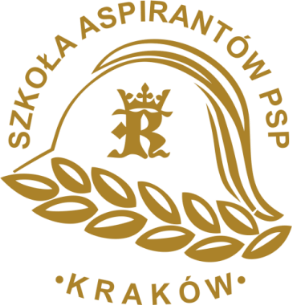 Szkoła Aspirantów Państwowej Straży Pożarnej w KrakowieAdres: os. Zgody 18, 31-951 KrakówREGON: 000173427NIP: 678-002-92-86Telefon: 47-835-97-00Fax: 47-835-97-09Strona internetowa: www.sapsp.plEmail: szkola@sapsp.plZAPROSZENIE DO ZŁOŻENIA OFERTY „Dostawa skrzyń aluminiowych transportowych dla Szkoły Aspirantów Państwowej Straży Pożarnej w Krakowie – Wydział Szkolenia specjalistycznych Grup Ratowniczych w Nowym Sączu”Nazwa nadana zamówieniu: Dostawa skrzyń aluminiowych transportowych dla Szkoły Aspirantów Państwowej Straży Pożarnej w Krakowie - Wydział Szkolenia Specjalistycznych Grup Ratowniczych w Nowym Sączu.Przedmiot zamówienia: Przedmiotem zamówienia jest dostawa skrzyń aluminiowych transportowych dla Szkoły Aspirantów Państwowej Straży Pożarnej w Krakowie – Wydział Szkolenia Specjalistycznych Grup Ratowniczych w Nowym Sączu.Opis przedmiotu zamówienia:Nazwa nadana zamówieniu: Dostawa skrzyń aluminiowych transportowych dla Szkoły Aspirantów Państwowej Straży Pożarnej w Krakowie – Wydział Szkolenia Specjalistycznych Grup Ratowniczych w Nowym Sączy.Przedmiot zamówienia: Przedmiotem zamówienia jest dostawa 24 sztuk skrzyń aluminiowych transportowych dla Szkoły Aspirantów Państwowej Straży Pożarnej w Krakowie – Wydział Szkolenia Specjalistycznych Grup Ratowniczych w Nowym Sączu. Wymagania minimalne dla skrzyń aluminiowych transportowych:Rozmiar: 600 mm x 400 mm x 340 mm – 4 szt.Rozmiar: 600 mm x 400 mm x 410 mm – 2 szt.Rozmiar: 600 mm x 600 mm x 410 mm – 2 szt.Rozmiar: 600 mm x 600 mm x 610 mm – 2 szt.Rozmiar: 950 mm x 530 mm x 430 mm – 4 szt.Rozmiar: 1200 mm x 800 mm x 510 mm – 10 szt.Pokrywa z zawiasą taśmową, dwoma pasami,Atest ONZ do transportu materiałów niebezpiecznych,Uchwyty – ergonomiczna obsługa i obciążenie do 50kg,Zależne od wysokości rowki na całym obwodzie na narożnikach dodatkowo zwiększające stabilność kształtu,Zamknięcia klapowe: zabezpieczenie zamkiem wtykowym, plombami, sprężyną zabezpieczającą przed odskoczeniem lub kłódką (maks. grubość pałąka 6 mm)Narożniki do sztaplowania: takGwarancja: 10 latWymagania dodatkowe:wszystkie użyte materiały muszą być w gatunku I,przedmiot zamówienia musi być nowy.Okres gwarancji: min. 10 lat.Dostawa przedmiotu zamówienia do Wydziału Szkolenia Specjalistycznych Grup Ratowniczych w Nowym Sączu, ul. Węgierska 188, na koszt wykonawcy do 15.12.2023 r.Warunki płatności: min. 30 dni od dnia odbioru i wystawienia faktury. Na fakturze zamawiający wymaga zastosowania nazwy produktu „Skrzynia aluminiowa transportowa” oraz jednostkę miary „sztuka”.Postać ofertyOfertę należy złożyć w języku polskim.Nie dopuszcza się podania ceny w walucie innej niż polska PLN. Rozliczenia między zamawiającym, a wykonawcą zagranicznym mogą być prowadzone wyłącznie w walucie polskiej PLN.Oferta powinna zawierać co najmniej:wypełniony formularz ofertowy.jeżeli złożono ofertę, której wybór prowadziłby do powstania u zamawiającego obowiązku podatkowego zgodnie z przepisami o podatku od towarów i usług, zamawiający w celu oceny takiej oferty dolicza do przedstawionej w niej ceny podatek od towarów i usług, który miałby obowiązek rozliczyć zgodnie z tymi przepisami. Wykonawca, składając ofertę, informuje zamawiającego, czy wybór oferty będzie prowadzić do powstania u zamawiającego obowiązku podatkowego, wskazując nazwę (rodzaj) towaru lub usługi, których dostawa lub świadczenie będzie prowadzić do jego powstania, oraz wskazując ich wartość bez kwoty podatku.Oferty należy składać do dnia 15.11.2023 r. do godz. 10:00 w następujący sposób:drogą e-mailową na adres: szkola@sapsp.pltytuł wiadomości: Oferta na dostawę skrzyń aluminiowych transportowych dla Szkoły Aspirantów Państwowej Straży Pożarnej w Krakowie - Wydział Szkolenia Specjalistycznych Grup Ratowniczych w Nowym.Zamawiający dopuszcza dołączenie do wiadomości pliki w następujących formatach: .pdf, .doc, .docx, .xls, .xlsx, .jpg., .bmp.Zamawiający dopuszcza możliwość skompresowania oferty do jednego pliku archiwum (ZIP).Postanowienia dodatkoweDokonanie wyboru zamówienia nastąpi w oparciu o najniższą łączną cenę brutto oferty.Zamawiający dopuszcza możliwość składania ofert częściowych. Każdy wykonawca może złożyć ofertę na wybrane przez siebie część/części.Każda część będzie oceniana oddzielnie i traktowane jako odrębne postępowanie.Wykonawca może złożyć tylko jedną ofertę dla danej części, wykonawca może wprowadzić zmiany lub wycofać złożoną przez siebie ofertę przed upływem terminu wyznaczonego na składanie ofert.Koszty uczestnictwa, w tym: opracowanie i dostarczenie oferty obciążają wyłącznie wykonawcę.Zamawiający unieważni postępowanie w przypadku: braku ofert,gdy cena najkorzystniejszej oferty przekroczy kwotę jaką zamawiający może przeznaczyć na realizację zamówienia,zamawiający zastrzega możliwość unieważnienia postępowania bez podania przyczyny.O wynikach postępowania zamawiający zawiadomi niezwłocznie wykonawców, którzy złożyli oferty, w postępowaniu.Pozostałe warunki w postępowaniu: Termin związania ofertą wynosi 21 dni od dnia składania ofert.W przypadku uchylania się od realizacji zamówienia wykonawcy, którego oferta została wybrana w terminie określonym przez zamawiającego, zamawiający może wybrać ofertę kolejną.RODOZamawiający informuje, iż zgodnie z art. 13 ust. 1 i 2 rozporządzenia Parlamentu Europejskiego i Rady (UE) 2016/679 z dnia 27 kwietnia 2016 r. w sprawie ochrony osób fizycznych w związku z przetwarzaniem danych osobowych i w sprawie swobodnego przepływu takich danych oraz uchylenia dyrektywy 95/46/WE (ogólne rozporządzenie o ochronie danych) (Dz. Urz. UE L 119 z 04.05.2016, str. 1), dalej „RODO”, informuję, że:administratorem Pani/Pana danych osobowych jest Komendant Szkoły Aspirantów Państwowej Straży Pożarnej w Krakowie, os. Zgody 18, 31-951 Kraków;w Szkole Aspirantów Państwowej Straży Pożarnej w Krakowie wyznaczony został Inspektor Ochrony Danych: os. Zgody 18, 31-951 Kraków, e-mail: iod@sapsp.pl, tel. 478359700, fax. 478359709;Pani/Pana dane osobowe przetwarzane będą na podstawie art. 6 ust. 1 lit. c RODO w celu związanym z postępowaniem o udzielenie zamówienia publicznego pn.: „Dostawa skrzyń aluminiowych transportowych dla Szkoły Aspirantów Państwowej Straży Pożarnej w Krakowie - Wydział Szkolenia Specjalistycznych Grup Ratowniczych w Nowym Sączu” (nr sprawy WPR.236.5.2023).Odbiorcami Pani/Pana danych będą jednostki organizacyjne PSP oraz inne organy na mocy przepisów odrębnych ustaw.Pani/Pana dane osobowe będą przechowywane, zgodnie z Zarządzeniem nr 1 Ministra Spraw Wewnętrznych i Administracji z dnia 4 stycznia 2022 r. „w sprawie instrukcji kancelaryjnej i jednolitego rzeczowego wykazu akt dla Państwowej Straży Pożarnej” (Dz. Urz. MSWIA z 2022 r. poz. 1), przez okres 5 lat od dnia zakończenia postępowania o udzielenie zamówienia;obowiązek podania przez Panią/Pana danych osobowych bezpośrednio Pani/Pana dotyczących jest wymogiem związanym z udziałem w postępowaniu o udzielenie zamówienia publicznego; w odniesieniu do Pani/Pana danych osobowych decyzje nie będą podejmowane w sposób zautomatyzowany, stosowanie do art. 22 RODO;posiada Pani/Pan:na podstawie art. 15 RODO prawo dostępu do danych osobowych Pani/Pana dotyczących;na podstawie art. 16 RODO prawo do sprostowania Pani/Pana danych osobowych (skorzystanie z prawa do sprostowania nie może skutkować zmianą wyniku postępowania o udzielenie zamówienia publicznego ani zmianą postanowień umowy;na podstawie art. 18 RODO prawo żądania od administratora ograniczenia przetwarzania danych osobowych z zastrzeżeniem przypadków, o których mowa w art. 18 ust. 2 RODO (prawo do ograniczenia przetwarzania nie ma zastosowania w odniesieniu do przechowywania, w celu zapewnienia korzystania ze środków ochrony prawnej lub w celu ochrony praw innej osoby fizycznej lub prawnej, lub z uwagi na ważne względy interesu publicznego Unii Europejskiej lub państwa członkowskiego);nie przysługuje Pani/Panu:w związku z art. 17 ust. 3 lit. b, d lub e RODO prawo do usunięcia danych osobowych;prawo do przenoszenia danych osobowych, o którym mowa w art. 20 RODO;na podstawie art. 21 RODO prawo sprzeciwu, wobec przetwarzania danych osobowych, gdyż podstawą prawną przetwarzania Pani/Pana danych osobowych jest art. 6 ust. 1 lit. c RODO”.Załączniki:Formularz ofertowy.KomendantSzkoły Aspirantów Państwowej Straży Pożarnej w Krakowie/-/bryg. mgr inż. Marek CHWAŁAZałącznik „Formularz ofertowy”....................................................	.................................., dnia ............................pieczęć wykonawcy	- FORMULARZ OFERTOWY –Oferujemy dostawę skrzyń transportowych aluminiowych dla Szkoły Aspirantów Państwowej Straży Pożarnej w Krakowie – Wydział Szkolenia Specjalistycznych Grup Ratowniczych w Nowym Sączu zgodną z opisem przedmiotu zamówienia określonymw Zaproszeniu do złożenia ofert oraz w załączniku do oferty.Wartość brutto: ....................... słownie: ……………………………………………………………………………….......................................................................................................................................................Okres gwarancji: …….............…/min. 10 lat/Oświadczenia wykonawcy:Oświadczamy, że zapoznaliśmy się z zaproszeniem do złożenia oferty i nie wnosimy zastrzeżeń oraz zdobyliśmy konieczne informacje, potrzebne do właściwego wykonania zamówienia.Oświadczamy, że zamówienie wykonamy w terminie wskazanym w zaproszeniu do złożenia oferty.Oświadczam, że zamówienie wykonamy zgodnie z obowiązującymi przepisami prawa, normami i normatywami.Oświadczamy, że przedmiot zamówienia spełnia wszelkie normy oraz posiada wszystkie prawem wymagane badania i certyfikaty.Oświadczamy, że uważamy się za związanych niniejszą ofertą przez czas wskazany w zaproszeniu do złożenia oferty.Oświadczamy, że spełniamy wszystkie warunki określone w zaproszeniu do złożenia oferty oraz złożyliśmy wszystkie wymagane dokumenty potwierdzające spełnienie tych warunków.Oświadczamy, że w cenie oferty zostały uwzględnione wszystkie koszty wykonania zamówienia.Oświadczamy, iż akceptujemy warunki płatności określone przez zamawiającego w zaproszeniu do złożenia oferty.Wyrażamy zgodę na przetwarzanie danych osobowych przez Komendanta Szkoły Aspirantów Państwowej Straży Pożarnej w Krakowie z siedzibą os. Zgody 18, 31-951 Kraków - Administratora danych osobowych, zgodnie z ustawą z dnia 29 sierpnia 1997 r. o ochronie danych osobowych (t.j. Dz. U. 2019 poz. 1781 ze zm.) w realizacji zamówienia.........................................................................../czytelny podpis imieniem i nazwiskiem lub pieczęć imienna i podpis upoważnionego przedstawiciela wykonawcy/Przedmiot zamówienia„Dostawa skrzyń aluminiowych transportowych dla Szkoły Aspirantów Państwowej Straży Pożarnej w Krakowie - Wydział Szkolenia Specjalistycznych Grup Ratowniczych w Nowym Sączu”(nr sprawy WPR.236.5.2023)Dane wykonawcy:Dane wykonawcy:Dane wykonawcy:Dane wykonawcy:Dane wykonawcy:Pełna nazwa:Adres:Kod:Miejscowość:Miejscowość:Województwo:Telefon:e-mail:Internet http://Internet http://W zależności od podmiotu: KRS* /  CEIDG* :W zależności od podmiotu: NIP* /  PESEL* :W zależności od podmiotu:REGON:Wykonawca zgodnie z Ustawą Prawo przedsiębiorców jest:  mikroprzedsiębiorcą* mikroprzedsiębiorcą* małym przedsiębiorcą* małym przedsiębiorcą*Wykonawca zgodnie z Ustawą Prawo przedsiębiorców jest:  średnim przedsiębiorcą* średnim przedsiębiorcą* inne: ………………………….* inne: ………………………….**Właściwe zaznaczyć (nacisnąć na pole wyboru)Uwaga: W przypadku wykonawców składających ofertę wspólną należy wypełnić dla każdego podmiotu osobno.*Właściwe zaznaczyć (nacisnąć na pole wyboru)Uwaga: W przypadku wykonawców składających ofertę wspólną należy wypełnić dla każdego podmiotu osobno.*Właściwe zaznaczyć (nacisnąć na pole wyboru)Uwaga: W przypadku wykonawców składających ofertę wspólną należy wypełnić dla każdego podmiotu osobno.*Właściwe zaznaczyć (nacisnąć na pole wyboru)Uwaga: W przypadku wykonawców składających ofertę wspólną należy wypełnić dla każdego podmiotu osobno.*Właściwe zaznaczyć (nacisnąć na pole wyboru)Uwaga: W przypadku wykonawców składających ofertę wspólną należy wypełnić dla każdego podmiotu osobno.Osobą upoważnioną do reprezentowania wykonawcy zgodnie z wpisem do centralnej ewidencji i informacji o działalności gospodarczej / wpisem do krajowego rejestru sądowego / udzielonym pełnomocnictwem jest:…………………………………………………………………………………………………(imię, nazwisko, stanowisko/podstawa do reprezentacji)Lp.AsortymentIlośćzamawianaCena brutto za 1 szt.Wartość bruttoabcde = c · d1.Skrzynia aluminiowa transportowa600 mm x 400 mm x 340 mm4 szt.2.Skrzynia aluminiowa transportowa600 mm x 400 mm x 410 mm2 szt.3.Skrzynia aluminiowa transportowa600 mm x 600 mm x 410 mm2 szt.4.Skrzynia aluminiowa transportowa600 mm x 600 mm x 610 mm2 szt.5.Skrzynia aluminiowa transportowa950 mm x 530 mm x 430 mm4 szt.6.Skrzynia aluminiowa transportowa1200 mm x 800 mm x 510 mm10 szt.Razem: Razem: Razem: 